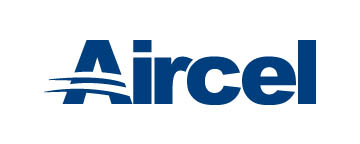 Maryville, TNSCOPEOPERATING CONDITIONSSYSTEM DETAILSELECTRICAL DETAILSDRYER ASSEMBLYModel:APET-570Application:Options:Air Flow Rate517 SCFM @ 225 psig560 SCFM @ 500 psig572 SCFM @ 725 psigInlet Air Temperature (°F)100Relative Humidity (%)100Minimum Ambient Temperature (°F)40Maximum Ambient Temperature (°F)120Maximum Inlet Temperature (°F)120Maximum Pressure (PSIG)725Air Pressure Drop (PSI)<5Air Temperature at Dryer Outlet (°F)69-80Drain Outlet Connection (in.)Drain Outlet Connection (in.)0.25Number of DrainsNumber of Drains1Drain TypeDrain TypeTimer Noise Level (dB)Noise Level (dB)< 85Heat Exchanger:Heat Exchanger:Heat Exchanger:Heat Exchanger Standard Volumetric Flow Rate (SCFM)570Number of Heat Exchangers1Air to Air Heat Exchanger TypeStainless Steel Brazed PlateAir to Refrigeration Heat Exchanger TypeStainless Steel Brazed PlateSeparator TypeExternal CentrifugalCondensing Unit:Condensing Unit:Condensing Unit:Type of CoolingAir-CooledType of RefrigerantR-134aNominal HP2    Condenser Air Flow Rate (CFM)2470Capacity ControlHot Gas Bypass Valve Expansion SystemThermal Expansion ValveCondenser Heat Rejected (KW)28,536Refrigeration:Refrigeration:Refrigeration:Refrigerant Charge5 lbs. 0 oz.Refrigerant Compressor TypeScrollMaximum Suction (PSIG)40Minimum Suction (PSIG)28Maximum Discharge (PSIG)230Minimum Discharge (PSIG)160Fan:Fan:Fan:Fan Motor Quantity2Amps per Motor0.5Fan Motor Power (W)420Motor Size (Watts)124.28Motor Size (HP)0.167Electrical Connection460-3-60Condensing Unit Power (KW)2.53Compressor LRA (Amp)48Compressor RLA (Amp)6.9Min Circuit (Amp)11.8Electrical Protection ClassNEMA 1Height (in.)45Width (in.)34Depth (in.)45Weight (lbs.)567Inlet/Outlet Connections (in.)1